السنة: الثالثة متوسط											0013/04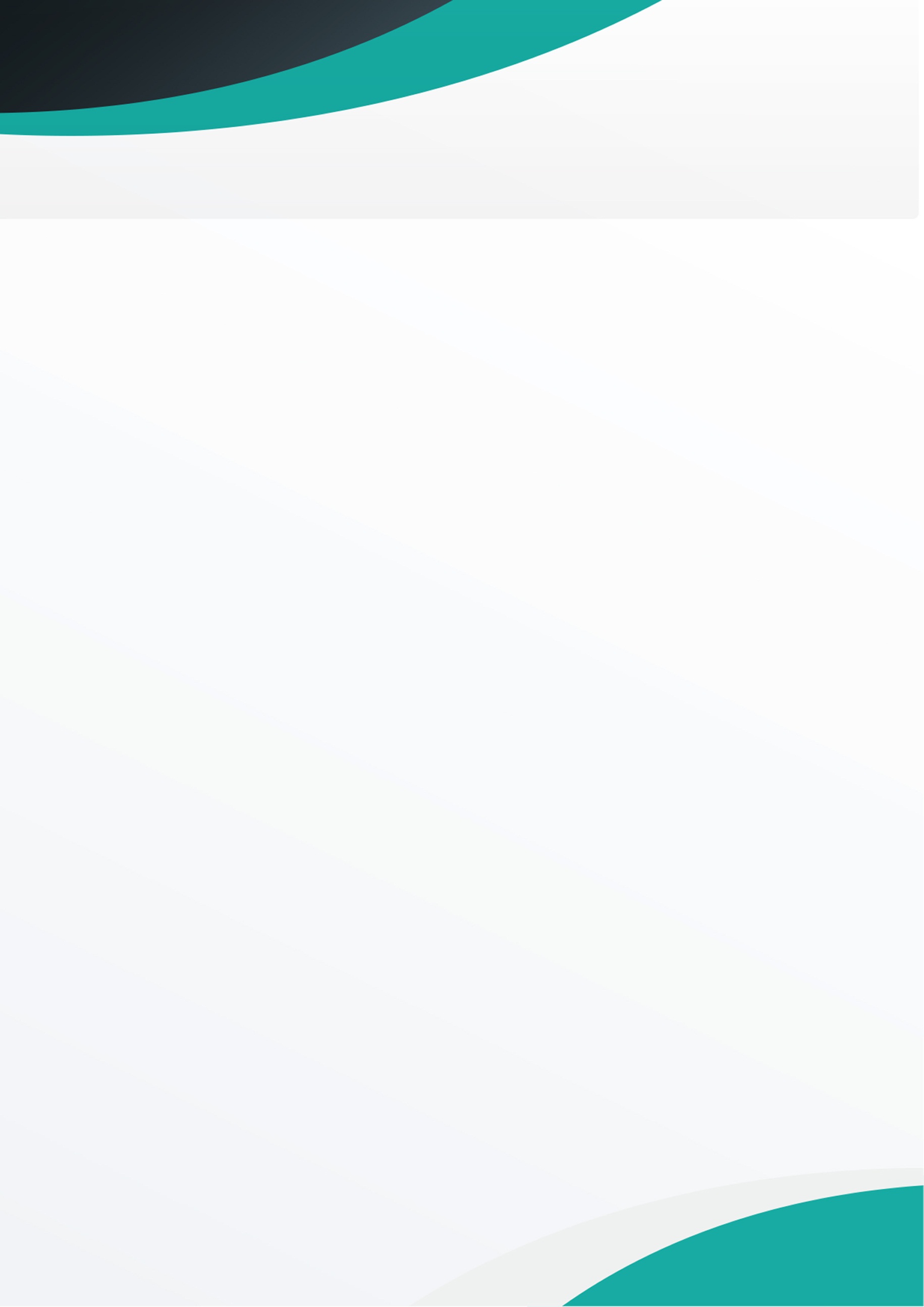 المقطع: الإعلام و المجتمع								الميدان: فهم المنطــوقالموضوع: الصحـــافـــــــةالنصّ:إنَّ الصّحــافــة للشّعــوب حياةٌ		و الشّعب من غير اللّسان مواتُفهي اللّسانُ الـمُفصِحُ الذّلق الذي		ببيــانه تُتَــداركُ الغــــايــاتُفهي الوسيلــة للسّعــادة و الهنـا		و إلـى الفضـائلِ و العُـلا مِرْقاةُفبها إلى الأممِ الضّعيفة تُرفَعُ الـرْ		رَغباتُ منــه، و تبلُغُ الأصــواتُهي مَعــرِضُ الأعمـال، برهانٌ على		مقــــداره، بل إنّهــا الـمــــرآةُالشّعبُ طفـلٌ وهي والـدُهُ، يــرى		لحـيـاتـه، مــا لا تـــراهُ رُعـــاةُالشّعبُ تلميذٌ، و هــــي مُثَـقِّــفٌ		و مُهـذِّبٌ، إذ تُـخْلَــصُ النيَّــاتُبَـيْنَا تراهُ يهيمُ في ظُلَـــمِ الحـيــا		ةِ، تَرَى لــه مــا لا يــراهُ هُــداةُفي اليومِ تَفْعَلُ في نفوسِ الخلْقِ ما		لا يفْعلنَـهُ في الشّهـــورِ دُعـــاةُفهـي الدّواءُ، و مرهـمُ الأخـلاق إن		كـانت لديْها نَحْـــوَها نَظَــــراتُأخذَتْ لها مــن كــلِّ لـون مَرْهمًا		كالنَّحــلِ إذ تُجنـــى لـه الثَّمـراتُ(أبو اليقظان، عن: محمد الهادي الزَّاهري، شعراء الجزائر في العصر الحديث ج:01، ص: 115)التمرين الأوّل: بعد قراءة النصّ، اختَرْ الجوابَ الصّحيح ممّا يلي:1-"الصحافة" من المِهَن، لذلك نقول:أ- صَحافَةٌ (بفتح الصّاد)                ب- صِحافَةٌ (بكسر الصّاد)                   جـ- صُحافَةٌ (بضمّ الصّاد)                   2- "لســانٌ ذَلِقٌ"، أي: لسانٌ:أ- فصيـــحٌب- مُبينٌجـ - كلّما سبَقَ3- يهيمُ في ظُلَمِ الحياة:أ- يختفي في ظلم الحياةب- يسير في ظُلم الحياةجـ - يضيعُ في ظلم الحياة4- كالنّحل إذ تُجنى له الثّمرات:أ- تُقطفُ له الثّمرات	ب- تُجمَعُ لها الثّمراتجـ - كلّ ما سبقالتمرين الثّاني: أَجب على ما يلي:1- كيف صوّر الشّاعر الشّعب الذي ليس له صحافة تنطق بلسانه؟-صوّر الشّاعر الشّعب الذي ليس له صحافة تنطق بلسانه بالشّعب الميّت.2-ما هو دور الصِّحافــة، كما صوّره الشّاعر؟-دور الصِّحافــة، كما صوّره الشّاعر يكمن في أنّها النّاطق باسم الأمّة، و السّبيل إلى سعادتها، و الوسيلة إلى رفع المظالم و ترويج المفاخر.3-لماذا كان الشّعب تلميذًا بالنّسبة للصِّحافة؟-كان الشّعب تلميذًا بالنّسبة للصِّحافة لأنّها هي المثقِّف و المهذِّب لهذا الشّعب.4-كيف وازن الشّاعر بين دور الصِّحــافــة و بين دور الدّعاة و المصلحين تجاه النّفوس؟-وازن الشّاعر بين دَوْر الصِّحــافــة و بين دَوْر الدّعاة و المصلحين تجاه النّفوس، بأنّ ما تُحدثه الصِّحافة في النّفوس خلال اليوم يعادله ما يحـدثه الدّعاة خلال شهور.التّمرين الثالث: اختر الجواب الصّحيح ممّا يلي:التّمرين الرابع: اختر الجواب الصّحيح ممّا يلي1- نمط النّص:أ-   سردي		  ب- حـجـــاجــــي		جـ - تفسيريّ2-في قول الشّاعر "إنّ الصّحافة للشّعوب حياة     و الشّعب من غير اللّسان موات":أ- جنــاس		ب-طباق		 جـ- كلّ ما سبق3- في قول الشّاعر" الشّعب طفلٌ و هي والد" :أ- تشبيــه			ب- استعـــارة			جــ- كنــــايــة4-(هي معرِضُ الأعمـــال)، لفظة " مَـعْــرِض"، هي:أ- اسم فاعل		      ب- اسم مفعول    		جـ - اسم مكــانالفقــراتالأفكار الأفكار الأفكار 01 الفكرة العامّة للنصّأأحاجـــة الشّعــــوب إلى الصّحـــافـــــةحاجـــة الشّعــــوب إلى الصّحـــافـــــةحاجـــة الشّعــــوب إلى الصّحـــافـــــة01 الفكرة العامّة للنصّببتطوّرات الصّحـــافـــة و آثارها على الفرد و المجتمعتطوّرات الصّحـــافـــة و آثارها على الفرد و المجتمعتطوّرات الصّحـــافـــة و آثارها على الفرد و المجتمع01 الفكرة العامّة للنصّجـجـإشادة الشّاعر و بيانه لمحاســن الصِّحــــافـــة وآثارها في الأمــــةإشادة الشّاعر و بيانه لمحاســن الصِّحــــافـــة وآثارها في الأمــــةإشادة الشّاعر و بيانه لمحاســن الصِّحــــافـــة وآثارها في الأمــــة02الفكرة الأساسيّة للوحدة الأولى(من البيت 01 إلى البيت 05)الفكرة الأساسيّة للوحدة الأولى(من البيت 01 إلى البيت 05)أأالصّحــافــة و دورها في بعث الشّعوب و تحقيق غاياتها و دفع الظّلم عنهاالصّحــافــة و دورها في بعث الشّعوب و تحقيق غاياتها و دفع الظّلم عنها02الفكرة الأساسيّة للوحدة الأولى(من البيت 01 إلى البيت 05)الفكرة الأساسيّة للوحدة الأولى(من البيت 01 إلى البيت 05)ببمقارنة بين الشّعوب التي لها صحافة قويّة و بين الشّعوب الضعيفة الصّحافةمقارنة بين الشّعوب التي لها صحافة قويّة و بين الشّعوب الضعيفة الصّحافة02الفكرة الأساسيّة للوحدة الأولى(من البيت 01 إلى البيت 05)الفكرة الأساسيّة للوحدة الأولى(من البيت 01 إلى البيت 05)جـجـأنواع الصحافــة و دورها في المجتمعأنواع الصحافــة و دورها في المجتمع03الفكرة الأساسيّة للوحدة الثّانيّة(من البيت 06 إلى البيت 08)الفكرة الأساسيّة للوحدة الثّانيّة(من البيت 06 إلى البيت 08)أأالصّحـــافـــة و تأثيرها على الفرد و المجتمعالصّحـــافـــة و تأثيرها على الفرد و المجتمع03الفكرة الأساسيّة للوحدة الثّانيّة(من البيت 06 إلى البيت 08)الفكرة الأساسيّة للوحدة الثّانيّة(من البيت 06 إلى البيت 08)ببحاجة الشّعوب إلى الصّحافة التي تثقّف العقول و تهذّب الطّباعحاجة الشّعوب إلى الصّحافة التي تثقّف العقول و تهذّب الطّباع03الفكرة الأساسيّة للوحدة الثّانيّة(من البيت 06 إلى البيت 08)الفكرة الأساسيّة للوحدة الثّانيّة(من البيت 06 إلى البيت 08)جـجـالشّعوب تضيع بين ظلمات الحياة إذا لم تكن لها صحافـةترشدهاالشّعوب تضيع بين ظلمات الحياة إذا لم تكن لها صحافـةترشدها04الفكرة الأساسيّة الوحدةالثالثة(من البيت 09  إلى البيت 12)الفكرة الأساسيّة الوحدةالثالثة(من البيت 09  إلى البيت 12)أأدور الصّحــافــة في معالجـــة أمراض الأمــةدور الصّحــافــة في معالجـــة أمراض الأمــة04الفكرة الأساسيّة الوحدةالثالثة(من البيت 09  إلى البيت 12)الفكرة الأساسيّة الوحدةالثالثة(من البيت 09  إلى البيت 12)ببالصّحـــافـــة الحديثة تؤثّر في المجريات و الأحداثالصّحـــافـــة الحديثة تؤثّر في المجريات و الأحداث04الفكرة الأساسيّة الوحدةالثالثة(من البيت 09  إلى البيت 12)الفكرة الأساسيّة الوحدةالثالثة(من البيت 09  إلى البيت 12)جـجـأثر الصّحــافة العميق و البليغ في النّفــوس و المجتمعاتأثر الصّحــافة العميق و البليغ في النّفــوس و المجتمعات05القيمة التربويّة في النّصّالقيمة التربويّة في النّصّأأقال الطيب العقبي عن الصحــافــة:تلك الصّحـافــة لو تَنْدَى الأكفّ لها   لا شيءَ عنها مدى الأيّام يُسْلينامرحــى لها و لمَن قامـــوا بواجبــهــــــا   يدعوننـــــــا علنًا للحـــــــقّ مُصغينـــــاقال الطيب العقبي عن الصحــافــة:تلك الصّحـافــة لو تَنْدَى الأكفّ لها   لا شيءَ عنها مدى الأيّام يُسْلينامرحــى لها و لمَن قامـــوا بواجبــهــــــا   يدعوننـــــــا علنًا للحـــــــقّ مُصغينـــــا05القيمة التربويّة في النّصّالقيمة التربويّة في النّصّببقال شاعرٌ يعاتب بعض الصحافيين المقصّرين في أداء واجبهم:أهل الصِّحافة بينكم من ينزوي     لما يلوح من اليقين شهابو كأنه الخفّاشُ ينتظرُ الدّجــى ليطيرَ لما تُغمِضُ الأهدابُقال شاعرٌ يعاتب بعض الصحافيين المقصّرين في أداء واجبهم:أهل الصِّحافة بينكم من ينزوي     لما يلوح من اليقين شهابو كأنه الخفّاشُ ينتظرُ الدّجــى ليطيرَ لما تُغمِضُ الأهدابُ05القيمة التربويّة في النّصّالقيمة التربويّة في النّصّجـجـقال مالكوم إكس ( وسائل الإعلام هي الكيان الأقوى على وجه الأرض. لديهم القدرة على جعل الأبرياء مذنبين و جعل المذنبين أبرياءقال مالكوم إكس ( وسائل الإعلام هي الكيان الأقوى على وجه الأرض. لديهم القدرة على جعل الأبرياء مذنبين و جعل المذنبين أبرياء